 «Задачи обучения первого классапо классическому танцу»преподаватель классического танцаНазарова Лариса ВасильевнаГБП ОУ «Воронежское хореографическое училище»1. Учебно-методические основы преподавания классического танца  в  профессиональной подготовке артистов балета      Обобщение опыта преподавания классического танца в условиях хореографического училища дается в учебнике А.А.Писарева и В.С.Костровицкой.  «Школа классического танца»(1968). Этот учебник – фундаментальный труд, составленный по учебной программе мужского и женского классического танца. Точность теоретических позиций, четкость изложения, продуманность примеров и упражнений делает книгу серьезным и нужным пособием, расширяющим рамки имеющихся методических материалов.      Книга Н.Базаровой и В.Мей «Азбука классического танца» предназначена для начинающих педагогов. Её авторы проходили свою педагогическую практику под непосредственным руководством А.Я.Вагановой.   Она вышла в свет через тридцать лет после появления труда Агриппины Яковлевны Вагановой. В книге откристаллизовался многолетний практический опыт преподавания классического танца  в первые три года обучения.      Представленный  в данном параграфе опыт  технологии изучения классического танца   в истории хореографического  искусства дает нам возможность перейти на обобщение личного опыта  исследователя в,  преподавании классического танца в ВХУ.      Годы многолетней педагогической практики показали, что продуктивнее такой путь организации учебных занятий, когда основной материал программы класса изучается в первой половине учебного года. Сначала разучиваются движения в чистом виде, затем в несложных сочетаниях. Во втором полугодии прорабатываются разученные движения со всеми возможными подходами. Они даются в сложных сочетаниях с другими движениями. Учебные комбинации более насыщенны и длительны, темп исполнения возрастает.      Каждая ступень обучения имеет свои специфические черты, свои сложности. Если в младших и средних классах закладывается фундамент классического танца, изучаются основные его движения, вырабатывается выносливость, обращается внимание на выразительность движения, то старшие классы являются качественно новой ступенью обучения. Здесь суммируются приобретенные детьми за пять лет все знания и навыки, необходимые для изучения наиболее сложных движений классического танца в их законченной профессиональной форме. Особое внимание педагоги уделяют работе над художественной выразительностью и музыкальностью ученика. Одним словом, все направлено на то, чтобы дети, заканчивая школу, были готовы вступить на самостоятельный артистический путь. «Некоторые вопросы качественной проработки battement tendu и plie, как основополагающих движений в технике классического танца в период освоения их в младших классах (на примере экзерсиса у станка и allegro во втором классе мальчиков)».Тезисы:1.  Значение концентрации внимания как составной координационных способностей детей в постижении правил исполнения движений классического танца.2.   Некоторые вопросы качественной проработки battement tendu no I позиции в сторону.-  Качество проработки приема выдвижения вытянутой ноги на носок и приведения ноги в исходную позицию («проглаживание пола»).-  Правильность переноса центра тяжести на одну ногу и возможные ошибки.-  Значение battement tendu в постижении натяжения ноги в коленном суставе и вытянутой  ноги, как приема, способствующего выработке силы ног.-  Значение battement tendu в сторону в укреплении точности направления и выворотности.-  Пауза в положении ноги на носок.-  Внимание к закрепленности опорной ноги, особенно при «закрывании» ноги в позицию.3.  Значение выдвижения вытянутой ноги на носок на plie как составной части battement tendu, на assemble и jete. Необходимость тщательной проработки battement tendu plie-soutenu.4.  Battement tendu как составляющая часть battement jete и grand battement jete.5.  Battement tendu как составляющая часть passe par terre с положения вперед-назад и обратно в проработке rond de jambe par terre («ощущение пола» всей стопой).6.  Стремление к качеству demi-plie — выработка ощущения «пружины».7.   «Навал» на большой палец в рlie — катастрофическая ошибка в освоении allegro.8.  Роль 3-го port de bras в упражнении rond de jambe par terre в экзерсисе у станка.9.  Введение в экзерсисе у станка «трамплинных» прыжков в классе мальчиков.10.  Значение releves в выработке силы стопы в комплексе упражнений за две руки в экзерсисе у станка.11.  Plie в разделе allegro.-  Концентрация внимания на качество Plie до прыжка и после него в понятии «пружина».-  Внимание на положение коленного сустава в Plie до и особенно после прыжка.-  Роль pas coupe — как толчкового приема в движениях allegro.-  Упор на пятку — важнейшее условие правильного грамотного Plie.12.    Художественная   отработка   программных   движений классического танца 2-го  класса в  этюде  «Марш»,  музыка И.Штрауса.2. Использование новых эффективных методов обучения классическому танцу. Введение элементов танцевальной техники в раздел учебной программы «Экзерсис у станка».Тезисы:1. С первого класса учащиеся заняты в профессиональной практике, где встречаются с репертуаром, в котором, наряду с движениями пальцевой техники, детям приходится исполнять различные элементы, не свойственные пальцевому разделу (pas balance, pas de basque, sissonne и т.д.). Это представляет определенные трудности для учениц, т. к. в пуантах совсем другое ощущение стопы, полупальцев, устойчивости на всей стопе.Сочетание движений экзерсиса и элементарных упражнений на пальцах способствуют более быстрому привыканию к пуантам, преодолению неудобных, даже болевых ощущений.2. Одной из основных задач раздела «Пальцы» в младших классах является правильная, красивая постановка на пальцах. В начале каждое движение изучается лицом к станку, а затем оно переносится на середину зала. Здесь момент фиксации положения на пальцах очень ограничен по времени, поэтому, занимаясь у станка, ученицы могут более длительное время стоять на пальцах, добиваясь хорошего натяжения и выворотности ног.3.  Экзерсис на пальцах полезен также для выработки навыков работы с партнером, воспитывает умение точно стоять на ногах, придерживаясь рукой за палку, что в последствие пригодится в примерах дуэтного танца.4.  Предлагаемые упражнения экзерсиса рекомендуется проводить один раз в неделю; каждую комбинацию, в которой чередуются движения на всей стопе и на пальцах — исполнять отдельно, а затем их можно объединять в небольшие композиции, что приучает детей все более органично чувствовать себя в пальцевых туфлях. При этом обязательным остается раздел «Пальцы» на середине зала, который изучается два раза в неделю.«Рlie в классе мужского танца» Тезисы:Третий класс является последней ступенью в программе обучения младших классов. Здесь заканчивается построение того фундамента основ классического танца, на котором в дальнейшем будет строится обучение учащихся в средних и старших классах. Поэтому очень важно, чтобы ученики не только исполняли движения, но ещё и понимали, что они делают, понимали характер движений, знали, для чего необходимо изучение того или иного движения...Одним из основных движений в классе мужского танца является plie.«Plie — это одно из сильнейших технических и выразительных средств искусства» — писал Н.И. Тарасов.Plie - это выворотность, сила ног, а главное — без plie нет allegro. Необходимо, чтобы ученики научились не поднимать пятки перед прыжком, не делали «двойное» plie, научились мягко и плавно приходить в plie после прыжка, не теряя выворотности и сохраняя подтянутость корпуса.Для этого, начиная с первых demi и grand plies в экзерсисе у станка, надо следить, чтобы plies исполнялись плавно, без толчков, с подтянутой спиной, выворотными ногами, следить за тем, чтобы не было паузы в самой глубокой точке plie, не выключалось напряжение мышц, пятки не поднимались на высокие полупальцы в grand plie и удерживались на полу в demi-plie. Если учащиеся понимают, что plie - это сложное движение, а не просто сгибание и разгибание ног, то педагогу будет легче добиться желаемых результатов. Работа над plie будет продолжаться и в последующих классах: от его исполнения учащимися зависит профессиональный уровень класса.3. ПРИНЦИПЫ ЗАПИСИ УРОКОВПри    записи    уроков    классического    танца    используется общепринятое деление зала по точкам.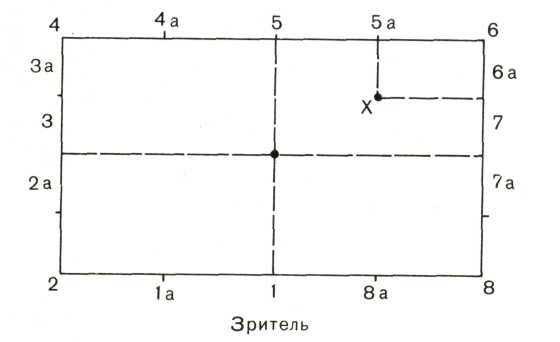 Пересечение линий 3—7 и 5—1 образует центр. Линии 6—2, 4—8 — диагонали. Положение X фиксируется как 5а—6а.Лист для записи уроков делится на четыре графы.В первой графе слева указывается последовательность тактов данной комбинации. Цифра 1 обозначает первый такт, цифра 2 — второй такт и т. д., 1—4 значит: с первого по четвертый такт. Сверху в графе указывается количество тактов, занимаемое приведенной ниже комбинацией.Во второй графе указываются доли такта ┘— обозначает одну четверть,  Λ— одну восьмую. Арабские цифры показывают не последовательность долей такта, а их количество. 2 ┘ следует прочитывать не как вторую четверть, а как две четверти, то есть движение исполняется на две четверти такта. Сверху в графе указывается музыкальный размер данной комбинации.В третьей графе дается описание движений и положения ног.В четвертой графе — описание положений рук.Сверху в третьей и четвертой графе указывается исходное положение перед началом движения.Вступление перед началом движения выделяется двумя горизонтальными чертами.Запись движения производится от исполнителя.Данная структура записи танца была выработана участниками Всесоюзных семинаров по записи танца, организованных Министерством культуры СССР и проводившихся под руководством В. И. Уральской.Она дала возможность фиксации танцевальных номеров со сложным композиционным построением и сложной музыкальной раскладкой движений. По такой структуре в Московском академическом хореографическом училище была произведена запись более 200 уроков классического танца, вариаций, сцен из балетов.Эта работа потребовала уточнения терминов классического танца, выработки специального словаря, стандартизации в   описании   определенных   положений   классического   танца.К сожалению, приходится констатировать, что в нашей стране в настоящее время не издано ни одного словаря французских терминов классического танца.Справки по терминологии можно получить во всех работах, посвященных методике классического танца, а также в энциклопедии «Балет» и справочнике «Все о балете».Изучение этих материалов выявило отсутствие единства в употреблении терминов в работах советских авторов. Так ряд важных и широко распространенных терминов имеет несколько значений и употребляется для обозначения различных движений.Было проведено исследование иностранных словарей французских терминов, а также работ, связанных с записью танца.Перед нами стояла задача выбора термина, более отвечающего традициям, сложившимся в советской хореографической школе, и имеющего наиболее широкое распространение в мире.Это коснулось такого термина как degage. В данной работе он используется как выведение вытянутой ноги на носок приемом battement tendu, поднятие вытянутой ноги на воздух рассматривается как degage en L'air (45 ° или 90 °).Работа по записи потребовала четкого определения другого важного движения классического танца — шага на пальцы или полупальцы в любом направлении. Мы остановились на термине pique.Мы сочли целесообразным отказаться от некоторых слов, сопровождающих термины. Сами по себе они не несут никакой дополнительной информации, содержащейся в самом термине.Вместо battement tendu jete употребляется battement jete, вместо grand battement jete — grand battement, вместо поворот fouette—fouette, вместо petit battement sur le cou-de-pied — petit battement,  вместо tours chatnes — chames.Поскольку в экзерсисе у станка, на середине, allegro употребляется только pique на полупальцы, то в тексте опускается слово полупальцы.Так же в экзерсисе на пальцах вместо pique на пальцы употребляется pique.Этот же принцип распространяется на releve, которое в тексте рассматривается только как поднятие на полупальцы или  пальцы одной или двух ног.Термин demi-plie употребляется в экзерсисе у станка в случаях разделения движения на grand p lie и demi-plie. Во всех остальных случаях в значении demi-plie употребляется  термин plie.Все вращения на полу, при которых работающая нога находится на sur le cou-de-pied, рассматриваются как pirouette. Все вращения на полу в больших позах (arabesque, attitude, a la seconde) рассматриваются как tour.В приведенных уроках все виды вращения в экзерсисе у станка, а также detourne и demi-detourne заканчиваются на полупальцах, поэтому при записи этот момент опускается.В данной работе в IV позиции нога, находящаяся впереди, присогнута, за исключением IV позиции в экзерсисе у станка в комбинации plies; где две ноги вытянуты.Во всех видах вращения en dehors при заканчивании в   IV   позицию   работающая   нога  опускается   сзади   опорной.Толчковый шаг перед прыжком обозначается как шаг-соupe.Когда в движениях встречается поза attitude назад, то слово «назад» в тексте опускается.Такие движения, как battement tendu, battement jete, grand battement, battement frappe, double frappe, petit battement, pirouette, tour fouette, все движения allegro, экзерсиса на пальцах, подходы к прыжкам начинаются из-за такта. Но этот момент в записи не фиксируется. В исключительных случаях дается специальное указание.Все позиции ног и рук обозначаются римскими цифрами, при этом слово «позиция» не пишется, кроме первой позиции.В известный период французские слова, выступающие в качестве терминов классического балета, потеряли подчинение правилам французской грамматики.В работах по записи уроков классического танца В. Коcтровицкой «100 уроков классического танца», А. Мессерера «Уроки классического танца» употребляются assemble, tombe, cabriole  и   т.д.   По   правилам   французской   грамматики следовало бы писать — un pas assemble, un pas tombe.В работах Костровицкой, Мессерера термины croise, efface имеют согласование в роде по отношению к русским словам — поза или направление — причем направление указывается предлогом «на».В работе Костровицкой движение developpe вперед правой ногой в т. 8 всегда расценивается как поза и пишется — developpe в позе croisee вперед.В работе Мессерера точность аналогичного движения указывается через направление — developpe вперед на croise.В работе Головкиной не употребляются существительное «поза» и предлог «на».Термины croise, efface, ecarte расцениваются как одно из направлений epaulement. В целом ряде случаев они относятся к знаку П, который обозначает: правая  нога.В свете вышеизложенного в работе Головкиной при записи уроков в русском тексте французские термины—croise, efface, ecarte, allonge, tombe не имеют согласования в роде, то есть теряют подчинение правилам французской грамматики. Это в значительной степени облегчило запись и прочтение записи движений, в то же время ни в коей мере не изменило значения термина.В тексте используются сокращения:правая (нога, рука) — Плевая (нога, рука) — Лen dehors—en dhen dedans — en ddefface — effbattement — btточка — тarabesque — arbattitude — attруки — P  подготовительное положение — Пп.Начальный этап обучения классическому танцу имеет свои специфические сложности. В период, предшествующий контрольному уроку, за неполные четыре месяца учебы (сентябрь — декабрь), исключая каникулы, педагог должен организовать класс, активно заниматься развитием профессиональных данных учеников (в классах мальчиков эта работа требует особого внимания и усилий), качественно освоить значительное количество движений экзерсиса, привить детям навыки музыкальности исполнения, внимания и сосредоточенности в работе. Перечисленное является только частью всего круга проблем. Педагогу трудно не растеряться от множества поставленных задач, кажущихся подчас трудновыполнимыми с детьми, которые не только имеют разную подготовку (или не имеют таковой вообще), но и не обладают пока еще достаточной физической силой и умением трудиться.Экзерсис у станкаBattement tendu с demi-plie no I позиции.Рlie-soutenu по I позиции.Battement tendu с demi-plie no V позиции.Battement tendu jete и battement tendu jete pique no I позиции.Grand plie и demi-plie no I, II, V позициям.Rond de jambe par terre.I-oe port de bras.Battement fondu носком в пол.Battement frappe и double battements frappes носком в пол.Battement releve lent; battement developpe.Petit battement.Grand battement jete no I позиции.Перегибы корпуса назад, стоя лицом к станку.Releve по I позиции с demi-plie и без demi-plie (лицом к станку, держась за него обеими руками).Pas de bourree с переменой ног, лицом к станку.Экзерсис на середине зала1. Battement tendu с demi-plie по I И V позициям.2. Battement tendu jete с demi-plie no I позиции.3. Grand plie и demi-plie по I и II позициям.4. Rond de jambe par terre.5.  I-oe port de bras.6. Battement fondu носком в пол.7. Epaulement croise; II-oe port de bras.AllegroTemps saute no I, II, V позициям.Pas echappe из I позиции во II (раздельно, с остановкой во II позиции).Changement de pieds.Pas echappe из V позиции во II (раздельно, с остановкой во II позиции).Трамплинные прыжки по I позиции (каждый ученик исполняет отдельно по 8 прыжков).Экзерсис у станка1. Battement tendu, demi-plie и plie-soutenu no I позиции: 2 battements tendus вперед, 1 battement tendu в сторону,1  demi-plie,2 battements tendus назад,1 battement tendu в сторону, 1 demi-plie, no 1 plie-soutenu: вперед, в сторону, назад.2.  Battement tendu и demi-plie по V позиции:по 3 battements tendus и 1 demi-plie вперед, в сторону, назад, в сторону.3.  Battement tendu jete:по 2 battements tendus jetes в каждом направлении («крестом»).4.  Grand-plie и demi-plie:по 1 grand-plie и 1 demi-plie по I, II, V позициям.5. Rond de jambe par terre:2-4 ronds en dehors и 2 - 4 ronds en dedans; I-oe port de bras.6. Battement fondu:no 2 battements fondus носком в пол в каждом направлении.7.  Battement frappe:по 2 battements frappes носком в пол в каждом направлении.8. Adagio:по 2 battements releves lent в каждом направлении, или по 1 battement developpe в каждом направлении, или сочетание battement releve lent с battement developpe.9. Petit battement:8—12 petits battements.10. Grand battement jete:no 2 grands battements jetes в каждом направлении.Экзерсис на середине залаКонтрольный урок длится 60 минут. Экзерсис на середине зала занимает меньше времени, чем экзерсис у станка. Порции сокращаются. Движения могут исполняться с правой и сразу с левой ноги в одной комбинации. Допустимо исполнение с другой ноги «обратно», т.е. в обратном направлении.Allegro1. Temps saute по I, II, V позициям: по 2 прыжка в каждой позиции.2. Pas eсhаррe из I позиции во II: не менее 2-х прыжков.3.  Changement de pieds: 4 прыжка.4.  Pas eсhаррe из V позиции во II: не менее 2-х прыжков.5. Трамплинные прыжки: каждый ученик исполняет по 8 прыжков.Музыкальные темпы (музыкальные раскладки)Preparation для рук:а) музыкальный размер 3/4 — 4 такта2 такта — поднимание руки в 1-ую позицию, пауза в 1-ой позиции;2 такта — открывание руки во 2-ую позицию, пауза во 2-ой позиции.б) музыкальный размер 2/4—2 такта— поднимание руки в 1-ую позицию, пауза в 1-ой позиции; 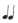     — открывание руки во 2-ую позицию, пауза во 2-ой позиции.(В приведенных примерах каждая четверть четырехдольного или двухдольного размера соответствует одному такту трехдольного размера).Battement tendu:музыкальный размер 4/4— открыть ногу в заданном направлении;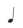 — сохранить положение;— подвести ногу в позицию;— сохранить положение в позиции.Demi-plie:музыкальный размер 3/ 4 2 такта — приседание;2 такта — вытягивание коленей (т. е. каждое demi-plie исполняется на 4 такта).Plie-soutenu:музыкальный размер 3/42 такта — приседание;1 такт — вывести ногу в заданном направлении;1 такт — сохранить положение, 1 такт - вытянуть колено опорной ноги;1 такт — сохранить положение, 1 такт - подвести ногу в позицию,1  такт — сохранить положение в позиции.Grand plie:музыкальный размер 3/4каждое grand-plie исполняется на 8 тактов.Rond dejambe par terre (en dehors):музыкальный размер 3/42 такта — нога выводится вперед, пауза;2 такта — нога проводится в сторону, пауза;2 такта — нога проводится назад, пауза;2 такта — нога подводится в I позицию, пауза.Battement fondu:музыкальный размер 3/42 такта — приседание на опорной ноге, работающая подводится на sur le cou-de-pied;2 такта — вытягивание колена опорной ноги, работающая нога выводится в заданное направление.Battement tendu jete:музыкальный размер 2/4 — бросок ноги;— опустить ногу на пол;— подвести ногу в позицию;— сохранить положение в позиции.Battement frappe:музыкальный размер 2/4— подведение работающей ноги на sur le cou-de-pied;— положение сохраняется;— открывание ноги в заданном направлении;— положение сохраняется.Double battement frappe:музыкальный размер 2/ 4— подведение ноги на sur le cou-de-pied;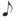 — перенос в другое положение sur le cou-de-pied;— открывание ноги в заданное направление; — положение сохраняется.          Petit battement:музыкальный размер 2/ 4 Движение исполняется равномерно.— нога приоткрывается в сторону;— sur le cou-de-pied;— нога приоткрывается в сторону;— sur le cou-de-pied.Grand battement jete:музыкальный размер 3/ 4 (вальс) 1 такт — бросок ноги;1 такт — опустить ногу на носок на пол, пауза; 1 такт — подвести ногу в позицию, пауза; 1 такт — сохранить положение в позиции.Battement releve lent:музыкальный размер 4/ 4 — открыть ногу в заданном направлении носком в пол;	— сохранить положение на полу;— поднять ногу на 90°, пауза; — сохранить положение 90°;— опустить ногу на пол;	— подвести ногу в позицию.Перегибы корпуса назад:музыкальный размер 3/4упражнение исполняется на 8 тактов.1-ое port de bras:музыкальный размер 3/4перевод рук из позиции в позицию исполняется на 2 такта. (Всего 8 тактов).Экзерсис на середине залаМузыкальные раскладки движений экзерсиса на середине зала такие же как у станка.AllegroTemps saute; pas echappe; changement de pieds:музыкальный размер 2/4— demi-plie перед прыжком;— прыжок;— demi-plie после прыжка;— вытягивание коленей;— сохранить положение в позиции.4. ЗаключениеПрограмма последних трех лет обучения насыщена труднейшими движениями во всех разделах обучения. В экзерсисе на середине изучаются все виды grand fouette и grand fouette en tournant, renverse, сложные сочетания tours lent. Усложняются все виды вращения: увеличивается количество туров в больших позах, вводятся комбинированные вращения по диагонали и кругу, убыстряется темп вращений. Необычайно насыщен раздел allegro — это grand jete и grand jete en tournant, jete entrelace, saut de basque, grand cabriole, grand fouette en tournant и другие. Пальцевая техника разнообразна, она включает уже все труднейшие движения классического танца.Мы глубоко убеждены, что повышение эффективности и результативности урока связано, во-первых, с построением каждого из его разделов — экзерсиса у станка, экзерсиса на середине, allegro, экзерсиса на пальцах; во-вторых, с умением методически правильно создавать учебные комбинации. В зависимости от программы класса каждый раздел урока имеет свои задачи и определенный порядок следования одного движения за другим. Этот порядок не произволен. Педагог должен выстраивать урок с учетом профессиональных и физических данных своих учеников, продуманно чередовать и распределять физическую нагрузку на определенные группы мышц и связок, стремиться к органическому сочетанию силовых и танцевальных движений.Экзерсис у станка должен идти меньше по времени, чем в средних классах, и занимать не более 25 минут. Некоторые начинающие педагоги рассматривают экзерсис у станка в старших классах как подготовку ног и корпуса к сложной работе на середине зала, как это делается при работе в театре. В школе экзерсис у станка носит прежде всего учебный характер. Движения должны так сочетаться в комбинации, чтобы можно было закрепить пройденный в предыдущих классах материал, дать возможность учащимся грамотно исполнить движения и контролировать свое исполнение. В то же время именно у станка разучиваются новые сложные движения, которые затем составляют основу экзерсиса на середине зала.         Экзерсис у станка содержит много трудных движений. Поэтому мы считаем правильным рекомендовать ученикам разогревать мышцы и связки ног до начала урока. Это дает возможность вести работу у станка более эффективно.Список использованной литературыБазарова Н.П.,  Мей,В.П. Азбука классического танца, Ленинград, «Искусство», 1983 г. «Альманах» Московской государственной  академии хореографии: Выпуск 1, 2, 3 и специальный выпуск, Москва, 2004 г. Костровицкая В.,Писарев А. Школа классического танца. Л., Изд-во»искусство» Ленинградское отделение. 1968. -262 с.Вестник Академии  Русского балета имени А.Я.Вагановой. № 6. Международный учебно-методический центр хореографического образования по сохранению и развитию наследия А.Я.вагановой. СПб,1998.. 219 с.